REPUBLIQUE DU SENEGAL_______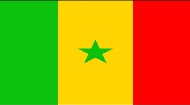 Un Peuple – Un But – Une Foi---------------MINISTERE DE L’ENSEIGNEMENT SUPERIEUR, DE LA RECHERCHE ET DE L’INNOVATION                 …………………DIRECTION GENERALE DE LA RECHERCHE ET DE L’INNOVATION                   ……………….DIRECTION DU FINANCEMENT DE LA RECHERCHE SCIENTIFIQUE ET DU DEVELOPPEMENT TECHNOLOGIQUE FONDS D’IMPULSION DE LA RECHERCHE SCIENTIFIQUE ET TECHNIQUE (FIRST)Présentation du projet de rechercheInformations sur le candidat principalIdentitéEtudes supérieures Stages professionnels et/ou stages Post-docPublications scientifiques pertinentes (des 5 dernières années) Informations sur les chercheurs associésIdentitéRôles des membres de l’équipe dans le projet de rechercheTravaux scientifiques des cinq dernières années (publications, communications)Information sur l’Institution de rechercheEngagement écrit des partenaires institutionnels associés au projetDescription du projet de rechercheContexte et justification (alignement du projet sur les priorités nationales, environnement scientifique, économique et social ; nature des contraintes à lever ; impacts scientifique, économique et social) (limiter le nombre de mots) Synthèse des acquis scientifiques/technologiques sur la thématique soulevéeObjectifs 6.3.1. Objectif global de l’étude (un seul objectif global est recommandé)6.3.2. Objectifs spécifiquesOS 1) …….OS 2) ………OS n) ….6.4. Résultats attendus Méthodologie de recherche Plan détaillé du projet de recherche 6.6.1 Chronogramme des activités Enjeux éthiques (pour les protocoles de santé)Questions transversales (genre, équité, etc.)6.7. Cadre logiqueLes conditions critiques/hypothèsesLes hypothèses décrivent des situations, des événements ou les décisions qui sont nécessaires à la réussite du projet, mais qui sont en grande partie hors du contrôle du gestionnaire du projet.Les trois catégories d’hypothèses envisageables pour les projets de recherche doivent relever de :des facteurs institutionnels ;des facteurs économiques ;de la disponibilité des ressources en temps opportun.Les hypothèses sont les conditions que nous pensons voir réunies afin de valider notre projection. Les facteurs externes sont les facteurs hors de portée du programme mais qui vont venir modeler notre projection.Ces hypothèses doivent par la suite être « suivies » de la même manière que les  objectifs et les résultats du projet.BibliographieBudget9.1. Détails des rubriques budgétaires Notes explicatives du budget (rubrique par rubrique)NB. Liste des documents à attacherDépôt des dossiersLe formulaire dûment rempli (avec les pièces justificatives) doit être déposé, au plus tard, le 28 février 2023 à 16h, délai de rigueur ; en version papier, en deux (02) exemplaires,  à la Direction Générale de la Recherche et de l’Innovation  sise à la deuxième sphère ministérielle, Bâtiment A 2ème étage eten version électronique à l’adresse e-mail : first@mesri.gouv.sn. Formulaire de demande de subventionEdition 2022-2023Titre du projet de recherche :      Acronyme du projet : Titre du projet de recherche :      Acronyme du projet : Domaine de recherche (une case à cocher par projet de recherche) : Santé                                                          Sécurité alimentaire                     Agriculture                  Gestion des ressources naturelles             Changement climatique              Energie                Économie numérique                                  Genre et Violence Basée sur le Genre  Autres (à préciser)	Domaine de recherche (une case à cocher par projet de recherche) : Santé                                                          Sécurité alimentaire                     Agriculture                  Gestion des ressources naturelles             Changement climatique              Energie                Économie numérique                                  Genre et Violence Basée sur le Genre  Autres (à préciser)	Type de recherche : R. fondamentale :   ; R. appliquée :  ; R. Développement :      Innovation Type de recherche : R. fondamentale :   ; R. appliquée :  ; R. Développement :      Innovation Résumé du projet de recherche (600 mots au maximum):      Résumé du projet de recherche (600 mots au maximum):      Mots-clés :      Mots-clés :      Durée du projet (maximum trois ans):      Budget (FCFA) :      Titre : Titre : Titre : Sexe :   NOM :      Prénom :      Prénom :      Prénom :      Date de naissance (Jour/Mois/Année) :      Date de naissance (Jour/Mois/Année) :      Date de naissance (Jour/Mois/Année) :      Date de naissance (Jour/Mois/Année) :      Lieu de naissance (Ville/Pays) :      Lieu de naissance (Ville/Pays) :      Nationalité :      Nationalité :      Diplôme (le plus élevé) :      Diplôme (le plus élevé) :      Postes occupés (expérience professionnelle):      Postes occupés (expérience professionnelle):      Tel. (Portable) :E-mail :      Signature du candidat :Date :      Nom et adresse des établissements de formationDisciplinePériodeDiplômesSujet PériodeLieuTitre : Titre : Titre : Titre : Sexe : NOM :      Prénom :      Prénom :      Prénom :      Prénom :      Date de naissance (Jour/Mois/Année) :      Date de naissance (Jour/Mois/Année) :      Date de naissance (Jour/Mois/Année) :      Date de naissance (Jour/Mois/Année) :      Date de naissance (Jour/Mois/Année) :      Lieu de naissance (Ville/Pays) :      Lieu de naissance (Ville/Pays) :      Lieu de naissance (Ville/Pays) :      Nationalité :      Nationalité :      Diplôme (le plus élevé) :      Diplôme (le plus élevé) :      Diplôme (le plus élevé) :      Diplôme (le plus élevé) :      Diplôme (le plus élevé) :      Statut professionnel :      Statut professionnel :      Statut professionnel :      Statut professionnel :      Statut professionnel :      Tel. (Portable) :Tel. (Portable) :E-mail :      E-mail :      E-mail :      Adresse professionnelle :Adresse professionnelle :Adresse professionnelle :Adresse professionnelle :Adresse professionnelle :Spécialité :Spécialité :Spécialité :Spécialité :Spécialité :Signature : Signature : Signature : Signature : Signature : DénominationRôlesChercheur principalChercheur associé 1Chercheur associé 2Institution :      Institution :      Institution :      Institution :      Nom du responsable de l’Institution : Nom du responsable de l’Institution : Nom du responsable de l’Institution : Nom du responsable de l’Institution : Titre : Titre : Titre : Sexe :   Adresse de l’Institution:      Adresse de l’Institution:      Tel. (fixe) :      Email :      Tel. (fixe) :      Email :      Date de création de l’institutionDate de création de l’institutionNombre de chercheurs Nombre de chercheurs Institutions de recherche collaboratricesInstitutions de recherche collaboratricesSignature du responsable et cachet  de l’Institution :Date :             Date :             Date :             ActivitésMois après financementMois après financementMois après financementMois après financementMois après financementMois après financementMois après financementMois après financementMois après financement1nObjectifs spécifiques (OS)Résultats (R)Indicateurs objectivement vérifiables (IOV)Moyens de vérificationConditions critiques/hypothèsesOS1R1.1R1.2…OS2R2.1R2.2…OS3R3.1R3.2....RubriquesMontant en CFAContributionContributionContributionContributionRubriquesMontant en CFAFIRSTDonateur 2Donateur 2Donateur 3EquipementFournitures, ConsommablesDocumentationFrais de PersonnelAutres rubriques spécifiques (à expliciter)Budget total sollicité